ОТЧЁТ О РЕЗУЛЬТАТАХ САМООБСЛЕДОВАНИЯЧОУ «Православная гимназия Серафима Саровского»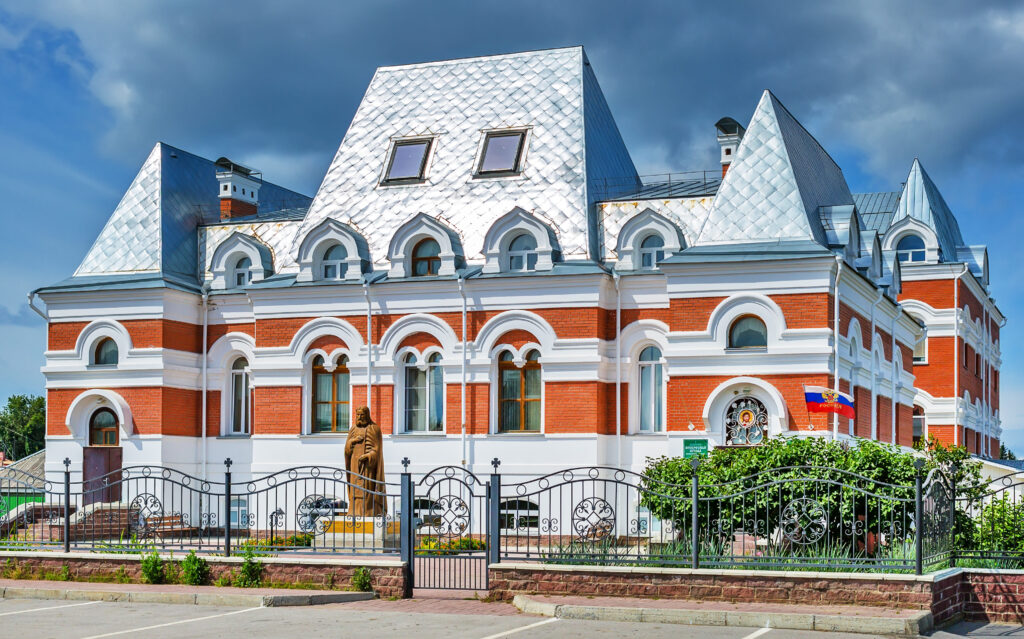 Бердск 2022 г.СодержаниеВведениеОбобщённые результаты самообследованияНаправления анализаОценка образовательной деятельностиРаспределение обучающихся по программам общего образования в 2021-2022 гг.Доля обучающихся в начальной школе за последние 3 года увеличивается, в основной школе идет заметное повышение, в средней  в 2022           году произошло снижение в виду того, что в 9 и 10 классах была низкая наполняемость. Образовательные результатыОбразовательные результаты выпускников 9 классов в 2021-2022гг.В 2022 году результаты по русскому языку: средний балд выше, чем в 202020 и 2021,  по математике в 2022 году выше по сравнению с 2021 и ниже по сравнению с 2020г. Результаты ОГЭ по русскому языку показали, что большинство выпускников 9 класса продемонстрировали  хороший уровень подготовки к экзамену: 80% учащихся получили за экзамен отметки «хорошо» и «отлично». Количество учащихся,  не сдавших экзамен по  русскому языку – 0%. Абсолютная успеваемость в 2021 году составила 100%.  Средний балл по гимназии - 4,2б.Анализ результатов экзамена по математике позволяет считать, что большинство выпускников. гимназии справились с решением экзаменационной работы, т.е. владеют математическими знаниями и умениями не только на базовом, но и на повышенном и высоком уровнях. .  Средний балл по гимназии – 4б.Абсолютная успеваемость по математике в 2022 году в Новосибирской области составила 100%, качественная успеваемость 80%.При  общих  удовлетворительных  результатах  следует  отметить  повышение  показателей  и  абсолютной,  и  качественной  успеваемости  по результатам  выполнения  экзаменационных  работ  по  сравнению  с  предыдущими  годами.  Образовательные результаты выпускников 11 классов в 2018-2020 гг.Средние баллы ЕГЭ по обязательным предметам в 2021-2020 гг.В 2022 году тестовый балл ЕГЭ по русскому языку  на уровне области понизился по сравнению с 2021 годом и составил 68,3, а в гимназии средний балл выше областного  - 70.Уровень подготовки выпускников по русскому языку хороший. В 2022 году тестовый балл ЕГЭ по математике (профиль)  на уровне области повысился по сравнению с 2020 годом и составил 56,9 а в гимназии средний балл – 40. Уровень подготовки выпускников по математике удовлетворительный. Результаты по предметам, изучавшихся на профильном/углубленном уровне в 2021-2022 гг. - нетАктивность и результативность участия в предметных олимпиадах, смотрах, конкурсахУчастие гимназистов в олимпиадах, смотрах, конкурсах остается стабильным, доля призеров и победителей составляет 3,75 % от количества участников.Кадровое обеспечение образовательного процессаСредний возраст педагогов  59 лет. В 2022 году молодых специалистов – нет.Но наблюдается старение коллектива, ситуация в городе по кадрам напряженная, особенно не хватает учителей начальных классов.Инфраструктура общеобразовательной организации. Обеспечение условий организации обучения и воспитания обучающихся с ограниченными возможностями здоровья и инвалидовВсего в 2022 году в образовательной организации продолжали получать образование 125 обучающихся (из них 2 ребенка с  ОВЗ)Категории обучающихся с ограниченными возможностями здоровья:задержкой психического развития – 1инвалид по зрению – 1В гимназии имеется библиотека,  расположена на 2 этаже здания первой очереди. Работает ежедневно, кроме субботы и воскресенья с 8.00 до 17.00. Оснащена мебелью, техническими средствами: 1 компьютер, 1 многофункциональное устройство (принтер+сканер+ксерокс).•	Фонд литературы насчитывает 13125 экземпляра, из них:•	- учебников – 3130  экземпляров, •	- художественной – 5692 экземпляра•	- методической  и справочной литературы – 219 экземпляров, •	- православной литературы – 4135 экземпляров.•	Обеспеченность учебниками - 100%.•	Основные недостатки: отсутствие помещений под читальный зал.Фонд библиотеки формируется за счет  областной субвенции и внебюджетных средств.Фонд библиотеки соответствует требованиям ФГОС на 80%, учебники фонда входят в федеральный перечень, утвержденный приказом Минпросвещения от 28.12.2018 № 345.Средний уровень посещаемости библиотеки –25 человек в день.Оснащенность библиотеки учебными пособиями достаточная.Для реализации образовательных программ в школе создана единая материально-техническая база, единое информационное пространство. Осуществляется сетевое взаимодействие между всеми участниками образования, работает единый сайт. Информатизация в условиях быстро изменяющейся социальной среды является одним из основных путей модернизации системы образования. В гимназии активно используются информационно-коммуникационные технологии, имеется развернутая база цифровых образовательных ресурсов, проводятся уроки в мультимедийном классе, в каждом классе имеются мультимедийные проекторы, рабочие места учителей оснащены 100% компьютерной техникой,  два класса оснащенны интерактивными электронными досками, 18%. В 2022 году было приобретено следующее оборудование: Дети с ОВЗ беспрепятственно посещают гимназию, устройства дополнительного оборудования не требуется.Реализация дополнительных образовательных программСистема организации воспитания и социализации обучающихсяЧОУ «Православная гимназия Серафима Саровского» не принимает  участие в инновационных проектах различного уровня (федерального, регионального, муниципального),а также  в реализации федеральных проектов национального проекта «Образование» («Социальная активность», «Учитель будущего»).Задачи воспитательной системы гимназии, направления работы: духовно-нравственное; гражданско-патриотическое; православно-культурологическое; трудовое; спортивно-оздоровительное; художественно-творческое; социально-миссионерское; профессионально-ориентационное; взаимодействия семьи и школы. Все направления тесно взаимодействуют, дополняют друг друга и позволяют учащимся сформировать целостную картину мира, способствуют формированию христианского мировоззрения. Принципы воспитательной работы: православное мировоззрение; соборность; иерархичность; развитие; мотивации - сочетание личного с общественным.В 2022 году провели работу по организации изучения школьниками государственных символов России и субъекта РФ. Для этого скорректировали рабочие программы по предметам: ОРКСЭ, окружающий мир, история, обществознание. Ввели проектную и исследовательскую деятельность с целями:углубить знания о госсимволике и ее истории; сформировать личностные основы российской гражданской идентичности, социальной ответственности, правового самосознания, поликультурности; осмыслить политическую и нравственную суть символов; расширить и углубить представления о гражданских обязанностях, в том числе о защите Отечества на воинской или альтернативной службе. Включили в программу воспитания школы церемонии поднятия флага России – каждый рабочий понедельник, спуска флага России – каждую рабочую пятницу, выноса флага России – на торжественных и праздничных мероприятиях.В 2022 году ВПР проводили в два этапа: в марте – в 4-х и 10-х классах, в сентябре и октябре – в 5–9-х классах. В компьютерной форме проводили ВПР в 6-х классах по предметам «история» и «биология», в 7–9-х – по предметам «история», «биология», «география».В связи с переносом большей части ВПР на осень результаты не использовали в качестве промежуточной аттестации. Однако их анализ позволяет прийти к выводу, что в 2022 году школьники 5–9-х классов показали результаты выше, чем учащиеся 5–9-х классов в 2021 году. В связи с этим запланировали на 2023 участие в ВПР.Мероприятия гимназии по воспитательной работе в 2021 – 2022 учебном году.Мероприятия к празднованию православного праздника«Введение во храм Пресвятой Богородицы» и «Международного дня мамы»Работа с родителями в отчетный период  Мероприятия гражданско-патриотического направленияв отчетный период 2021 – 2022 уч. г.ЧОУ «Православная гимназия» использует такие технологии воспитательной работы, которые способствуют развитию основных форм сознания: общественного, когда человек руководствуется мотивами общественного долга, и индивидуального, когда в основе поведения лежат личностные мотивы, сочетаемые с мотивами общественного долга. Научить ребенка сочетать личное с общественным, выстраивать поведение, направленное на созидание, на добро, уметь регулировать свое поведение в соответствии с выработанными в историко-культурном развитии человека нравственными нормами жизнедеятельности – в этом главная воспитательная задача гимназии сегодня.Гимназисты с удовольствием участвуют во всех мероприятиях, проводимых на уровне гимназии, города, области. Спортсмены, (лыжи),  принимают участие во Всероссийских соревнованиях, занимают призовые места.Участие обучающихся в общественных движениях (объединениях)Кадровое обеспечение процесса социализации и воспитанияРабота по профилактике безнадзорности и правонарушений несовершеннолетнихОценка социального благополучия ОО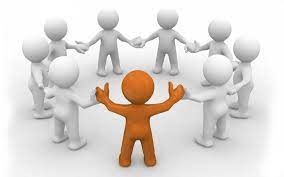 Перечень достижений, значимых для ОО в 2021-2022 гг.Прогноз дальнейшего пути развития ОООтчет ЧОУЦ «Православная гимназия Серафима Саровского» подготовлен в соответствии с:приказом Минобрнауки Российской Федерации от 10.12.2013 г. № 1324 «Об утверждении показателей деятельности образовательной организации, подлежащей самообследованию»;приказом министерства образования Новосибирской области от 19.04.2021 года № 999 «О сборе информации о показателях деятельности общеобразовательных организаций, расположенных на территории Новосибирской области, подлежащих самообследованию».При подготовке отчёта о результатах самообследования использовались:информация, заполняемая общеобразовательной организацией на электронном сервисе для сбора информации о показателях деятельности общеобразовательной организации, подлежащей самообследованию, разработанным Государственным казённым учреждением Новосибирской области «Новосибирский институт мониторинга и развития образования»;«укрупненные» направления анализа.Отчёт адресован учредителю ОО, родителям обучающихся, руководителям и специалистам органов управления образованием, а также представителям заинтересованной общественности.Образовательная программаКоличество классов/ обучающихсяКоличество классов/ обучающихсяКоличество классов/ обучающихсяДоля обучающихся, %Доля обучающихся, %Доля обучающихся, %Образовательная программа202020212022202020212022начального общего образования4/494/524/65434952основного общего образования5/545/505/54474343,2среднего общего образования2/112/42/6106,64,8Всего11/11411/10611/125100100100%%Возрастной состав кадрового корпуса, на 2022 годПериодНименованиеНименованиеНименованиеНименованиеколСумма, рубсен.221Оргтехника в том числе:Оргтехника в том числе:Оргтехника в том числе:набор110382проектор, принтер цв МФУ, сис блок, монитор…проектор, принтер цв МФУ, сис блок, монитор…проектор, принтер цв МФУ, сис блок, монитор…проектор, принтер цв МФУ, сис блок, монитор…2Парта 2-х местнаяПарта 2-х местная20500003Стул школьный регулируемыйСтул школьный регулируемыйСтул школьный регулируемыйСтул школьный регулируемый4060000Итого220382октябрь 2022 г1Инвентарь на учебный процесс кабинет химииИнвентарь на учебный процесс кабинет химииИнвентарь на учебный процесс кабинет химииИнвентарь на учебный процесс кабинет химиикомплект572142Инвентарь на учебный процесс кабинет технологииИнвентарь на учебный процесс кабинет технологииИнвентарь на учебный процесс кабинет технологииИнвентарь на учебный процесс кабинет технологиикомплект36323Кресла для кабинета информатикиКресла для кабинета информатикиКресла для кабинета информатикиКресла для кабинета информатики12669604Мебель для кабинета директораМебель для кабинета директораМебель для кабинета директораМебель для кабинета директоракомплект352455Швейные машины для кабинета технологииШвейные машины для кабинета технологииШвейные машины для кабинета технологииШвейные машины для кабинета технологии655794Итого218845ноя.221Принтер МФУ цветнойПринтер МФУ цветнойПринтер МФУ цветной1320002Кофемашина ПолярисКофемашина ПолярисКофемашина Полярис1399993Шторы на окна в переход между корпусамиШторы на окна в переход между корпусамиШторы на окна в переход между корпусамиШторы на окна в переход между корпусами1312285Итого84284дек.221Стенды расписание уроков и патриотический  Стенды расписание уроков и патриотический  Стенды расписание уроков и патриотический  Стенды расписание уроков и патриотический  1398002Посудомоечная машиныПосудомоечная машиныПосудомоечная машины11327923Мармит АбатМармит Абат11276004Облучатель рециркуляторОблучатель рециркуляторОблучатель рециркулятор221048Итого321240ВСЕГО844751Охват обучающихся дополнительным образованием, %Охват обучающихся дополнительным образованием, %Охват обучающихся дополнительным образованием, %Охват обучающихся дополнительным образованием, %ПрограммаЗначение показателяЗначение показателяЗначение показателяПрограмма202020212022информационно-медийной грамотности0,020,020,02социально-гуманитарной направленности0,040,0510%туристско-краеведческой направленности14%14%0,7%художественной направленности32%35%36%физкультурно-спортивной направленности19%20%30%технической направленности0,70,70,7%естественно-научной направленности11%10%14%дополнительные авторские образовательные программы---Дата МероприятиеФорма проведенияОтветствен.01.091. Молебен на начало учебного года2.Торжественная линейка3.Тематический урок4. Классный час- урок Знаний на тему«Год науки»,  «Год Ф.М. Достоевского» - выпуск плакатов о Святых: фото и сообщения (к 14. 10)Духовник гимназииЗам. по ВРКл. руководители17.09День здоровья на территории гимназииТематическая линейка: «Рождество Божией Матери»Военно-спортивная эстафета во время дня здоровьяПлотникова Анастасия, 7 классЗам. по ВРФизрук, совет старшеклассников21.09Рождество Пресвятой БогородицыПосещение Богослужения на праздник РождестваПресвятой Богородицы, гимназический хор поет Духовник гимназии,Музыкальный руководитель24.09.Тематическая линейка: «Воздвижение Креста Господня»Зайцев Михаил, 8 классЗам. по ВР27.09Праздник Воздвижения Креста ГосподняБогослужениеДуховник гимназии28.09-4.10.Организация гимназического самоуправления: подготовка к Дню Учителя 5.10.Старшеклассники (учителя-дублёры) готовятся к проведению своих уроков. Директор-дублёр и завуч-дублёр готовит проведение педсовета и диктанта для педагогов.Зам. по ВРКл. руководителиСовет старшеклассников05.10День УчителяПервый урок проводят педагоги, 2,3,4 – учителя-дублёры.После обеда – торжественная линейка. Поздравление учителей.Зам. по ВРСовет старшеклассников11-20.10.Выставка поделок из природных материалов «Осень золотая»Выставка работ в переходе между корпусами гимназииЗам. по ВРКл. руководители7.10.Поездка на театральный фестиваль в театр «Глобус» г.Новосибирск8 класс ездил в театр на мюзикл «Капитанская дочка» (Московский театр «У Никитских ворот»)Зам. по ВР8.10.Тематическая линейка: «Преподобный Сергий Радонежский»Петросян Лидия, 6 классЗам. по ВР11.10.Презентация военно-патриотического клуба «Добрыня»В часовне гимназии новый учитель ОВС Горшков Александр Иванович презентовал свой факультатив детям 2-11 классовЗам. по ВР12.10Субботник на территории храма и гимназииУборка территории от листьев растений, лишней травы и другого мусораЗам. по ХЧКл. руководители12-20.10.Участие в епархиальном конкурсе рисунков «КРАСОТА БОЖЬЕГО МИРА»Тема «Эпоха Петра I»Зам. по ВРПедагог-художник14.10.Покров Пресвятой БогородицыЭкскурсия в Бердский исторический музейБогослужение. Гимназический хор поет.4 и 6, 5 и 7 классы посетили экспозицию «История моей школы»Духовник гимназии,Музыкальный руководительЗам. по ВРКл. руководители15.10Посвящение в гимназисты учеников 1 классаТематическая линейка: «Покров Пресвятой Богородицы»Подведение итогов конкурса стенгазет о СвятыхОткрытый урок в актовом залеСтарцев Иван, 6 класс1 место – 4 класс (Ксения Петербургская)2 место – 1 класс (Серафим Саровский)3 место – 8 класс (Святые и просветители 18-19 веков)Кл. руководитель 1 класса Зам. по ВР16.10Богослужебная субботняя практика 6 классаПоездка в театр+планетарий 2 класса6 класс приходит в храм на клирос к 7.40. Чтения часов. Пение Литургии (обиход)Кукольный спектакль «Щелкунчик» в Новосибирском планетарииЗам. по ВРМузыкальный руководительКл.руководитель 2 класса, родители18.10.Поездка на Бердские скалыДети 3-11 классовДуховник гимназии, родители23.10.Богослужебная субботняя практика 7 класса7 класс приходит в храм на клирос к 7.40. Чтения часов. Пение Литургии (обиход)Зам. по ВРМузыкальный руководитель24.10.Детская Божественная ЛитургияГимназический хор поет Литургию в Преображенском соборе, 9-00Музыкальный руководитель26.10.Паломничество сотрудников гимназии в Ложок Искитимского районаПоездка на приходском Пежо. Пикник на природе.Библиотекарь,Водитель,ЗХЧ27.10.Сорокинские чтения – школьный этапДети читают наизусть стихи бердского поэта Анатолия Сорокина,По итогам присуждаются дипломы 1,2 и 3 степениБиблиотекарь,Зам. по ВРКл. руководители29.10.Тематическая линейка: «Памяти жертв политических репрессий»Житие священномученика Вениамина ПетроградскогоЗам. по ВР30.10.Богослужебная субботняя практика 8 класса8 класс приходит в храм на клирос к 7.40. Чтения часов. Пение Литургии (обиход)Зам. по ВРМузыкальный руководитель2.11.Мастер-класс в керамической студии «Корн» - тематический урок «Путешествие к шумерам»Дети 1 – 6 классов (по согласованию с родителями)Зам. по ВРРодители04.11Казанской иконы Божией Матери и«День Народного Единства»Богослужение.Классные часыДуховник гимназииЗам. по ВРКл. руководители5.11.Экскурсия в Академгородок: прогулка к памятникам Лабораторной мыши и Беляева, посещение Геологического музея.Дети 1 – 6 классов (по согласованию с родителями)Зам. по ВРРодители06.11Богослужебная субботняя практика 9 класса 9 класс приходит в храм на клирос к 7.40. Чтения часов. Пение Литургии (обиход)Зам. по ВРМузыкальный руководитель13.11.Богослужебная субботняя практика 10 и 11 класса10 и 11 класс приходит в храм на клирос к 7.40. Чтения часов. Пение Литургии (обиход)Зам. по ВРМузыкальный руководитель14.11.Детская Божественная ЛитургияГимназический хор поет Литургию в Преображенском соборе, 9-00Музыкальный руководитель15-30.11.Всегимназический шахматный турнирБахметьев Иван, 3 классКл. руководитель 3 класса 30.11Международный день материПодготовка видеоролика с поздравлениями и фотографиями мамДуховник гимназииЗам. по ВРКл. руководители3.12.Тематическая линейка: «Введение во храм Пресвятой Богородицы»Бадашова Мария, 7 классЗам. по ВР04.12 Введение во храм Пресвятой БогородицыБогослужение Гимназический хор поет.Духовник гимназииЗам. по ВРКл. руководители05.12.Посещение Дня открытых дверей НГУУчащиеся 8 класса, намеренные поступать в СУНЦ НГУ и в НГУ, ездили на День открытых дверей.Зам. по ВР10.12.Тематическая линейка: «День героя России 9 декабря»Лисов Роман, Цатурян Мария, Петросян Аркадий, 7 классЗам. по ВР19.12Святого Николая ЧудотворцаБогослужение Гимназический хор поет.Зам. по ВРКл. руководители20.12.Квест «Поиск подарков от Николая Чудотворца»Николай Чудотворец прислал письмо. Дети, кто часто приходит в храм, удостоены чести найти подарки.Зам. по ВРКл. руководители23-24.12.Благотворительная ярмарка «Всем миром»Дети продавали и покупали свои рукоделия, вырученные деньги – нуждающимся семьям.Зам. по ВРКл. руководителидекабрьПодготовка к РождествуМероприятия по классам по особому графику. Зам. по ВРДуховник гимназииЗам. по ВРКл. руководителиСовет старшеклассников26.12.Bla Bla BattleКонкурс английских скороговорокУчитель английского языкана каникулах «Радость Рождества»Миссионерская и благотворительная деятельность. Посещение детских домов, дома-интерната для престарелых. Постройка снежного Вифлеема. Украшение гимназии.Рождественский утренник 1-2 классов, квест 3-6 классов, бал 7-11 классов и выпускников.Конкурсы: «Рождество Христово», «Свет рождественской звезды», фестиваль «На Святки»Зам. по ВРКл. руководители15.01.Память Серафима СаровскогоБогослужение. Вечер сотрудников гимназииЗам. по ВРЗХЧ19.01.Крещение ГосподнеБогослужение. Гимназисты дежурят на разливе воды.Зам по ВР Кл. руководители27.01.Турнир химиков г.Бердска1 место15.02Сретение ГосподнеБогослужение. Гимназический хор поет.Духовник гимназии Зам. по ВР17.02.Турнир по литературе «Он лиру посвятил народу своему» по творчеству Н.А.Некрасова между 7 классами г.Бердска3 местоЗам. по ВР18.02-25.02.Поездка в г.Иркутск 7 и 8 классовОбзорная экскурсия по г.Иркутску.Духовник гимназии Зам. по ВР23.02Воинская слава России- брейн-ринг «А ну-ка парни»Кл. руководители1-6.03.МасленицаВыпечка блинов, постройка снежного городка (массовые гуляния отменены в связи с военной спецоперацией на Украине)  Братство Преображенского собора,Зам. по ВР7.03.-9.03.Первая седмица Великого ПостаУчастие в Богослужениях утром и вечером (часов чтение, пение. Канон Андрея Критского)Причастие на Литургии Преждеосвященных Даров в средуЗам. по ВРКл. руководители 11.03Пост номер 1Старшие гимназисты-участники ВПК «Добрыня» сдают нормативы по сборке-разборке автомата и Учитель ОВС12.03Богослужебная субботняя практика 6 и 10 класса6 класс приходит в храм на клирос к 7.40. Чтения часов. Пение Литургии (обиход)Зам. по ВРМузыкальный руководитель14.03Тематическая линейка: 
«День Православной книги»Выставка старинных и современных Богослужебных книг.Загадки о книгах.Зам. по НМРПреподаватель ОПВ Учителя-предметники3-4 недели мартаКинолекторий«Великая Отечественная война»Для 5-11 классов просмотр фильмов с обсуждениемДуховник гимназииЗам. по ВРМарт-начало апреляНаучная городская конференция школьников «Учение с увлечением»5-11 классыЗам. по ВРУчителя-предметники19.03.Богослужебная субботняя практика 8,9 и 11 класса8,9 и 11 класс приходит в храм на клирос к 7.40. Чтения часов. Пение Литургии (обиход)Зам. по ВРМузыкальный руководительПодготовка к празднованию ПасхиМероприятия по классам по особому графику.Зам. директора по ВР, совет старшеклассников,Кл. руководители29.04«Красная горка»Праздник «Светлое Христово Воскресение» по отдельному сценариюДуховник гимназииЗам. директора по ВР, совет старшеклассников,Кл. руководители30.04.Богослужебная субботняя практика 6 и 10 класса6 и 10 класс приходит в храм на клирос к 7.40. Чтения часов. Пение Литургии (обиход)Зам. по ВРМузыкальный руководитель3-4 недели апреляПодготовка ко Дню ПобедыМероприятия по классам по особому графику.Зам. директора по ВР, совет старшеклассников,Кл. руководители02.05Мероприятия к дню победыКонкурс плакатов к Дню победы, классные часы, встречи с ветеранами ВС, экскурсии в музеи  Зам по ВР, Кл. руководители, Совет старшеклассников06.05 «Салют, Победа!»Смотр песни и строя, в честь дня Победы «Служу России»Зам. директора по ВР, совет старшеклассников,Кл. руководители14.05.Богослужебная субботняя практика 8,9 и 11 классов8,9 и 11 класс приходит в храм на клирос к 7.40. Чтения часов. Пение Литургии (обиход)Зам. по ВРМузыкальный руководитель21.05.Богослужебная субботняя практика 5 и 7 классов5 и 7 класс приходит в храм на клирос к 7.40. Чтения часов. Пение Литургии (обиход)Зам. по ВРМузыкальный руководитель24.05День славянской письменности и культуры.Последний звонок.«Азбучная молитва»Торжественная линейкаПо отдельному сценарию.Зам. директора по ВР, совет старшеклассников,Кл. руководители 9-11 классов23.06Выпускной балПо отдельному сценариюЗам. директора по ВР, совет старшеклассников,Кл. руководители 9, 11 классов№ п/пЗадачиМероприятияДата1Воспитать уважительное и внимательное отношение к материТематические классныеТема: «Заповедь о почитании родителей».Ноябрь2Способствовать развитию теплых детско-родительских отношенийИзготовление подарков для мам своими руками.ноябрь еженедельно среду и пятницу работала мастерская3Воспитать уважительное и внимательное отношение к материПроведение традиционного тематического концерта ко Дню МатериКонец ноября№п/пЗадачи взаимодействияМероприятияДата1Привлечение родительской общественности к  принятию управленческих решений по развитию гимназии. Отчет администрации перед родителями  о проделанной работе.Проведение 1 раз в четверть:-«Совет гимназии», объединяющий представителей родительских общин с 1 по 11 класс, учащихся – «староста класса»  с 7 по 11 классов и администрацию гимназии.-Родительских собраний по общинам классовСентябрьНоябрь2Проведение концертов, отчетных творческих выступлений, открытых уроков для родительской общественности с целью демонстрации достижений обучающихся-Проведение традиционного концерта ко Дню Матери, посвященного Ведению во храм Пресвятой Богородицы».-Проведение в гимназии первого тура научно-практической конференции и олимпиады по ОПВ на тему «Русь православная».-Подготовка и проведение Рождественского проекта «Подари тепло ближним!» по организации праздника 7 января для горожан.ОктябрьНоябрьДекабрь3Привлечение родительской общественности к участию и проведению мероприятий патриотической направленностии спортивно-оздоровительной направленности-Участие всех общин в городском Крестном ходу 4 ноября в день единства и празднования Казанской иконы Божией Матери.-Организация силами родителей и детей мест для зимних оздоровительных мероприятий.СентябрьНоябрьДекабрь4Привлечение родительской общественности к участию и проведению мероприятий, объединяющих общину духовно-нравственной направленности.Реализация программы по воспитательной работе «Богослужебная практика»:-чтения и пения по субботам на клиросе;-пение на хорах по воскресениям и праздникам.1 раз в две недели;1 раз в месяц.№п/пЗадачи МероприятияДата1Формирование у детей осознанной принадлежности к коллективу, стремление к сочетанию личных и общественных интересов, к созданию атмосферы товарищества и дружбы в коллективеВоенно-спортивная эстафета во время дня здоровьяСмотр песни и строя, в честь дня Победы «Служу России»Сентябрь, май2Воспитывать гордость за свою Родину, народных героев.Сохранять историческую память поколений в памяти подрастающего поколения.Способствовать формированию у обучающихся чувства сопричастности к истории и ответственности за будущее страны.Конкурсы к Дню защитника ОтечестваКинолекторий «Великая Отечественная война»Сдача нормативов по сборке-разборке оружия,По истории РоссииФевраль - март3Формировать преемственность между разными институтами общества, готовить подрастающее поколение к защите РодиныПост номер 1 – почетный караул 11 марта, 9 мая. Март, майУчастие обучающихся в фестивалях, смотрах, конкурсах, чел.УровеньЗначение показателяЗначение показателяЗначение показателяУровень201920202021региональный000муниципальный000Участие классных руководителей в мероприятиях различного уровня, %Численность педагогических работников, получивших награду (грамоту, благодарность и пр.) за деятельность в качестве классного руководителя, чел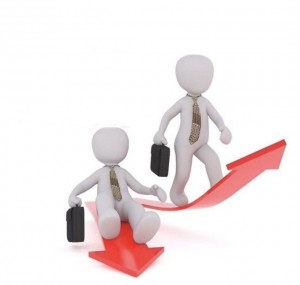 Доля обучающихся, стоящих на учёте, %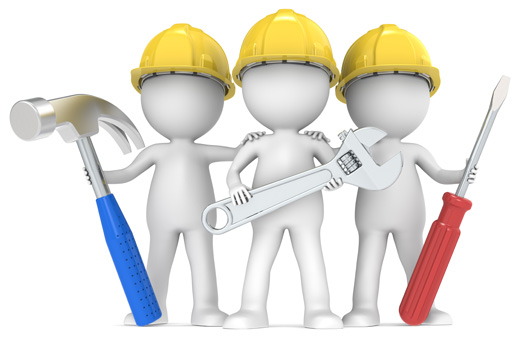 Наименование награды  УровеньМуниципальныйобластнойВсероссийскийМеждународный Грамота Диплом 1. 4 шт.-  призеры,  МЭ  олимпиады2. Диплом  1 степени – конкурс рисунков «Платок России»3. Диплом  3 степени- конкур рисунков «Мама милая моя»4. 8 городская  интеллектуальная  игра -конкурс  «Давай докажем, что не зря, на нас надеется земля»5. 14 городской  Рождественский  музыкальный  Фестиваль «На Святки» 6. Диплом,  3 шт. , за 3 место «Свет Рождественской звезды»Диплом  2 шт. за 2 место Свет HP7. Диплом за 1 место городской  турнир по химии «Юный химик»8. Диплом за 3 место в городской  литературной игре «Я лиру посвятил народу своему»9. Диплом 16 городского фестиваля исследовательских проектов «Учение с увлечением» 1. Областной  конкурс «Мечтаю быть…»5 место «Британский бульдог» 29 место в Международном игровом конкурсе по литературеСертификаты За участие в международной  игре «Русский медвежонок» (24 шт.)1 место «Кенгуру»8 место - кенгуру Благодарности Благодарственные письма 1. 2 шт.(учителям) - За подготовку призеров олимпиадыЛитературная  игра «Великий сатирик»ГрамотаЗа активное участие  в фестивале народных игр и традицийДипломЯ рисую победу«День Победы в моем городе»Диплом 1 степениДиплом 2 степени Весенняя капель,Лауреат 2 степени – 2 шт.Лауреат 3 степениВесенняя капельБлагодарственное письмо6 шт. за участие в областном фестивале народных игр и традицийСентябрь 20221 место в  Первом туре, посвящённом истории Новосибирской области, г. БердсккомандаПлотников Иван, 1 место в первенстве по биатлону  (Алтайский край)октябрьБП от МЦ «100 друзей»Славим Россию стихами и песнейоктябрьТомская обл. библиотекаЗайцев Миша, международный конкурс «Устами детей говорит мир»,сертификатноябрьДиплом 2 ст. призера городского Турнира юных биологов, старшая группаДиплом Михаил Никитин за победу в региональном 18 международном конкурсе детского творчества «Красота божьего мира», рисунок Сергий Радонежский кормит медведя»ноябрьДиплом за 1 место в 9 интел. конкурсе «По земле Новосибирской»+Сертификат Победителя на поездку в город -герой ЛенинградДекабрь 8 призеров ВСОШ МЭДекабрь Лауреат 1 степени, 9-12 лет, за победу в городском конкурсе «Юные скульпторы»Благодарственное письмо  гимназии за участие в городском конкурсе «Юные скульпторы».Направления развития организацииКритерии и показатели оценкиПереход на ФООПРазработаны и реализуются ООП, соответствующие ФООП.Отсутствуют замечания со стороны органов контроля и надзора в сфере образования.Удовлетворенность 60 % участников образовательных отношений качеством предоставляемых образовательных услугВведение советника по воспитаниюФункционирует система воспитания, которая соответствует законодательству РФ и удовлетворяет учащихся и родителей минимум на 60%.50 % классных руководителей прошло обучение по программам, связанным с классным руководствомМониторинг соответствия школы аккредитационным показателямОтсутствуют замечания со стороны органов контроля и надзора в сфере образования.В школе действует эффективная система мониторинга образовательного и воспитательного процессаПовышение эффективности системы дополнительного образования, расширение спектра дополнительных образовательных услуг70% учащихся включено в систему дополнительного образования школы.Прирост финансирования организации на 30 % за счет дополнительных платных образовательных услуг, побед в грантовых конкурсах.Увеличение числа договоров о сотрудничестве, сетевой форме реализации образовательных программ с организациями округа и города научной, технической, инновационной, культурной, спортивной, художественной, творческой направленностиУчастие в проекте «Школьный театр»Создан и функционирует театр в школе.В деятельности школьного театр занято 30 % учащихся.30% опрошенных учеников и родителей положительно отзываются о функционировании школьного театраЦифровизации образовательного и управленческого процессаУвеличилось на 35% число работников, использующих дистанционные технологии, ИКТ, инновационные педагогические технологииСовершенствование системы охраны трудаНа 20 % снизилось количество несчастных случаев с работниками и детьми.Отсутствие замечаний от органов надзора и контроля в сфере охраны трудаУсиление антитеррористической защищенности организацииОтсутствие происшествий на территории организации.Отсутствие замечаний от органов надзора и контроля в сфере безопасностиОптимизация кадровых ресурсовУсловия мобилизации не повлияли на качество образовательного процесса.ООП и другие образовательные программы реализуются в полном объеме